ESTADO DO AMAZONASTRIBUNAL DE CONTASPROCESSOS JULGADOS PELO EGRÉGIO TRIBUNAL PLENO DO TRIBUNAL DE CONTAS DO ESTADODO AMAZONAS, SOB A PRESIDÊNCIA DO EXMO. SR. CONSELHEIRO ÉRICO XAVIER DESTERRO ESILVA, NA 28ª SESSÃO ADMINISTRATIVA DE 09 DE AGOSTO DE 2022.JULGAMENTO EM PAUTA: CONSELHEIRO-RELATOR: ÉRICO XAVIER DESTERRO E SILVA.PROCESSO Nº 005461/2022 – Solicitação de Doação de Material de Escritório, tendo como interessada aFederação de Tênis de Mesa do Amazonas.ACÓRDÃO ADMINISTRATIVO Nº 307/2022: Vistos, relatados e discutidos estes autos acimaidentificados, ACORDAM os Excelentíssimos Senhores Conselheiros do Tribunal de Contas do Estado doAmazonas, reunidos em Sessão do Tribunal Pleno, no exercício da competência atribuída pelo art. 12, incisoI, alínea “b” e inciso X, da Resolução nº 04/2002-TCE/AM, à unanimidade, nos termos do voto doExcelentíssimo Senhor Conselheiro-Relator, com base na SEGER, DICOI e no Parecer da DIJUR, no sentidode: 9.1. Autorizar a doação dos bens descritos na tabela 1 no quantitativo lá posto à FEDERAÇÃO DETÊNIS DE MESA DO AMAZONAS, para atender às necessidades estruturais daquela entidade; 9.2.Determinar a SEGER que: a) Promova a dispensa de licitação, mediante justificativa desta Corte deContas, com fulcro no art. 17, inciso II, alínea "a", da Lei nº 8.666/1993, evidenciando o interesse social dadoação e a destinação do bem; b) Formalize o Termo de Doação entre este TCE/AM e a FEDERAÇÃO DETÊNIS DE MESA DO AMAZONAS, com acolhimento, por parte do solicitante, do ônus de somente utilizar obem para os fins solicitados, sob pena de reversão dos mesmos ao patrimônio deste Tribunal, determinando,ainda, a publicação no Diário Oficial Eletrônico do TCE/AM do respectivo extrato; c) Informe à entidadesolicitante, quanto ao deferimento de seu pleito, por Ofício deste Tribunal de Contas, procedendo a medidascabíveis, tal como ora determinado, e firmando, por fim, a Guia de Transferência do bem doado, nos termosdo Manual de Patrimônio do Estado do Amazonas. 9.3. Após cumpridas as determinações acima, dardada baixa dos bens no acervo patrimonial desta Corte de Contas e, por fim, arquivar os autos, consoantedicção do art. 51, caput, da Lei Estadual nº 2.794/2003, que regula o Processo Administrativo do Estado doAmazonas.PROCESSO Nº 008882/2022 – Requerimento de Concessão de Licença Especial, referente ao quinquênio2017/2022, tendo como interessada a servidora Fernanda Bulcão Rabelo Cavalcante.ACÓRDÃO ADMINISTRATIVO Nº 308/2022: Vistos, relatados e discutidos estes autos acimaidentificados, ACORDAM os Excelentíssimos Senhores Conselheiros do Tribunal de Contas do Estado doAmazonas, reunidos em Sessão do Tribunal Pleno, no exercício da competência atribuída pelo art. 12, incisoI, alínea “b” e inciso X, da Resolução nº 04/2002-TCE/AM, à unanimidade, nos termos do voto doExcelentíssimo Senhor Conselheiro-Relator, com base na Informação da DIRH e no Parecer da DIJUR, nosentido de: 9.1. DEFERIR o pedido da servidora Fernanda Bulcão Rabelo Cavalcante, Auditora Técnica deControle Externo - Ministério Público, desta Corte de Contas, matrícula 10790B, ora lotada no Gabinete da 2ªProcuradoria de Contas - Evanildo Bragança - 2ª PROCONT, quanto à concessão da LicençaEspecial, referente ao quinquênio 2017/2022, nos termos no art. 78 da Lei nº 1762/1986; 9.2.DETERMINAR à DRH que comunique à interessada quanto ao teor desta Decisão, bem como adote asdemais providências cabíveis ao caso; 9.3. ARQUIVAR o processo nos termos regimentais, após ocumprimento integral do decisum.PROCESSO Nº 008165/2022 – Solicitação de Aposentadoria Voluntária por Tempo de Contribuição, comproventos integrais, tendo como interessada a servidora Suleny Passos Ferreira.ACÓRDÃO ADMINISTRATIVO Nº 309/2022: Vistos, relatados e discutidos estes autos acimaidentificados, ACORDAM os Excelentíssimos Senhores Conselheiros do Tribunal de Contas do Estado doAmazonas, reunidos em Sessão do Tribunal Pleno, no exercício da competência atribuída pelo art. 12, inciso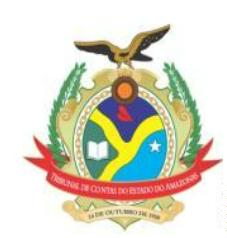 ESTADO DO AMAZONASTRIBUNAL DE CONTASI, alínea “b” e inciso X, da Resolução nº 04/2002-TCE/AM, à unanimidade, nos termos do voto doExcelentíssimo Senhor Conselheiro-Relator, com base na Informação da DIRH e no Parecer da DIJUR, nosentido de: 9.1. DEFERIR o pedido de Aposentadoria Voluntária por Tempo de Contribuição, com proventosintegrais, da servidora Suleny Passos Ferreira, Assistente de Controle Externo "B", Classe C, Nível V,matrícula nº 000.285-2A, nos termos do art. 3º da EC nº 47/2005, conforme tabela abaixo indicada:APURAÇÃO DOS PROVENTOSVALOR (R$)R$ 8.963,06R$ 5.377,83R$ 448,15PROVENTOS – Lei nº 4.743/18, artigo 7º, caput, bem como anexos I, II e III.GRATIFICAÇÃO DE TEMPO INTEGRAL (60%) Lei nº 1.762/86, Artigo 90, inciso IX.ADICIONAL POR TEMPO DE SERVIÇO (5%) – Lei nº 1.762/86, Artigo 90, inciso III da Lei nº 2.531/99, Artigo 4°.TOTALR$ 14.789,0413º SALÁRIO, mensalmente, no valor correspondente a 1/12 (um doze avos) do provento opção feita pelo (a) servidor (a),R$ 14.789,04com fulcro na Lei nº 3.254/2008 que alterou o § 1º e incluiu § 3º do Artigo 4º da Lei nº 1.897/1989.99.2. DETERMINAR o envio do processo à GTE-IIF para registro da aposentadoria e demais atos necessários;.3. DETERMINAR o envio do Processo à Divisão do Arquivo, nos termos regimentais, após o cumprimentointegral do decisum.PROCESSO Nº 009570/2022 – Requerimento de Concessão de Auxílio Funeral, tendo como interessada aSra. Isadora Nogueira Maduro, em razão do falecimento da servidora aposentada Dyrcinha Padro DeNegreiros Nogueira.ACÓRDÃO ADMINISTRATIVO Nº 310/2022: Vistos, relatados e discutidos estes autos acimaidentificados, ACORDAM os Excelentíssimos Senhores Conselheiros do Tribunal de Contas do Estado doAmazonas, reunidos em Sessão do Tribunal Pleno, no exercício da competência atribuída pelo art. 12, incisoI, alínea “b” e inciso X, da Resolução nº 04/2002-TCE/AM, à unanimidade, nos termos do voto doExcelentíssimo Senhor Conselheiro-Relator, com base na Informação da DIRH e no Parecer da DIJUR, nosentido de: 9.1. Deferir o pedido da Sra. Isadora Nogueira Maduro, no sentido de conceder o auxílio funeralem razão do falecimento da sua avó, Sra. Dyrcinha Padro de Negreiros Nogueira, servidora aposentadadesta Corte de Contas, nos termos do art. 113, caput e § 1.º da Lei n°1.762/1986; 9.2. Determinar à Diretoriade Recursos Humanos – DRH que providencie o registro da concessão e, ato contínuo, adote as providênciasnecessárias, junto ao setor competente, para o pagamento à Requerente do valor de R$14.076,82 (quatorzemil, setenta e seis reais e oitenta e dois centavos), correspondente ao último provento da servidorafalecida, o qual deve ser depositado na conta corrente da requerente; 9.3. Arquivar os autos, após osprocedimentos acima determinados.PROCESSO Nº 007429/2021 - Reconhecimento de Dívida, para fins de liquidação, em favor da Sra. GuiomarNogueira Monteiro.ACÓRDÃO ADMINISTRATIVO Nº 311/2022: Vistos, relatados e discutidos estes autos acimaidentificados, ACORDAM os Excelentíssimos Senhores Conselheiros do Tribunal de Contas do Estado doAmazonas, reunidos em Sessão do Tribunal Pleno, no exercício da competência atribuída pelo art. 12, incisoI, alínea “b” e inciso X, da Resolução nº 04/2002-TCE/AM, à unanimidade, nos termos do voto doExcelentíssimo Senhor Conselheiro-Relator, com base na Informação da Consultec e no Parecer da DIJUR,no sentido de: 9.1. AUTORIZAR o adimplemento da despesa referente à remuneração da Sra. GuiomarNogueira Monteiro, no período de 01/10/2021 até 31/12/2021, no valor de R$ 11.116,75 (onze mil, cento edezesseis reais e setenta e cinco centavos); 9.2. DETERMINAR à DRH que tome as providências cabíveispara efetuar o pagamento devido, conforme os cálculos realizados e anexados aos autos, dando atenção às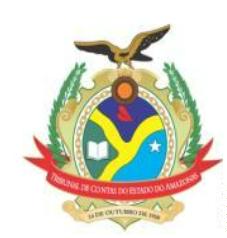 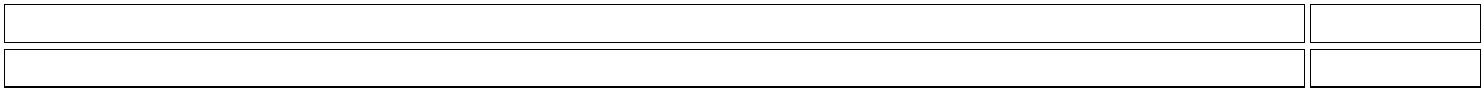 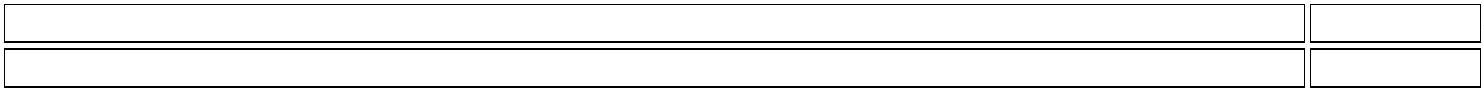 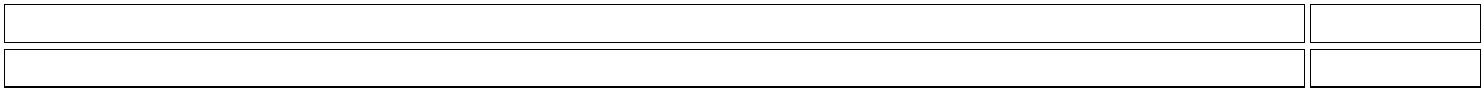 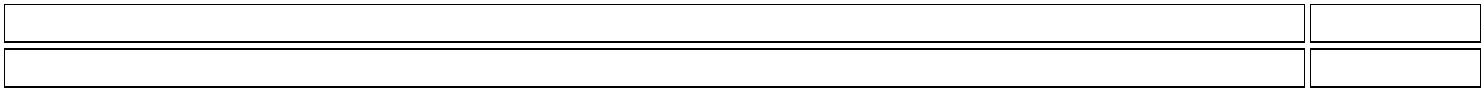 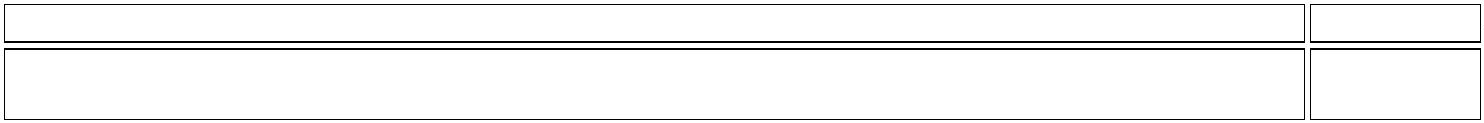 ESTADO DO AMAZONASTRIBUNAL DE CONTASformalidades de praxe; 9.3. ARQUIVAR o processo nos termos regimentais, após o cumprimento integraldo decisum, nos termos da legislação vigente.PROCESSO Nº 008604/2021 - Retificação de Vantagem Pessoal (Quintos), tendo como interessada aservidora Maria do Perpetuo Socorro Lins Batista.ACÓRDÃO ADMINISTRATIVO Nº 312/2022: Vistos, relatados e discutidos estes autos acimaidentificados, ACORDAM os Excelentíssimos Senhores Conselheiros do Tribunal de Contas do Estado doAmazonas, reunidos em Sessão do Tribunal Pleno, no exercício da competência atribuída pelo art. 12, incisoI, alínea “b” e inciso X, da Resolução nº 04/2002-TCE/AM, à unanimidade, nos termos do voto doExcelentíssimo Senhor Conselheiro-Relator, com base na Informação da DIRH e no Parecer da DIJUR, nosentido de: 9.1. RETIFICAR o Acórdão Administrativo nº 174/2022 - Administrativa - Tribunal Pleno, demodo a reconhecer o direito à servidora a 2/5 (dois quintos) a título de vantagem pessoal, no CargoComissionado de Assistente Administrativo – Símbolo CC1, no valor correspondente a R$ 1.188,58(um mil, cento e oitenta e oito reais e cinquenta e oito centavos), conforme última revisão da Lei nº5.995/2022 incorporados a seus proventos mensalmente e NÃO de Função de Confiança GAA -Gratificação de Apoio Administrativo, com fulcro no princípio da autotutela e Súmula 473 do STF; 9.2.DETERMINAR à DRH que: a) Providencie a retificação do registro da concessão da vantagem pessoal nosassentamentos funcionais da servidora, bem como elabore os atos normativos relativos ao caso em comento;b) Proceder o cálculo dos valores a que faz jus a requerente; c) Adote as providências junto à AMAZONPREV,por se tratar de servidora aposentada. 9.3. ARQUIVAR o processo nos termos regimentais, após ocumprimento integral do decisum, nos termos da legislação vigente.PROCESSO Nº 003394/2020 - Retificação de Vantagem Pessoal (Quintos), tendo como interessado oservidor Jairo Mota Aragão.ACÓRDÃO ADMINISTRATIVO Nº 313/2022: Vistos, relatados e discutidos estes autos acimaidentificados, ACORDAM os Excelentíssimos Senhores Conselheiros do Tribunal de Contas do Estado doAmazonas, reunidos em Sessão do Tribunal Pleno, no exercício da competência atribuída pelo art. 12, incisoI, alínea “b” e inciso X, da Resolução nº 04/2002-TCE/AM, à unanimidade, nos termos do voto doExcelentíssimo Senhor Conselheiro-Relator, com base na Informação da DIRH e no Parecer da DIJUR, nosentido de: 9.1. RETIFICAR o Acórdão Administrativo nº 177/2022 - Administrativa - Tribunal Pleno, demodo a reconhecer o direito ao servidor a 1/5 (um quinto) a título de vantagem pessoal, no Cargo emComissionado de Assistente Administrativo, simbologia - CC1, no valor correspondente a R$ 594,29(quinhentos e noventa e quatro reais e vinte e nove centavos), conforme última revisão da Lei nº5.995/2022 incorporados a sua remuneração mensalmente e NÃO de Função de Confiança GAA -Gratificação de Apoio Administrativo, com fulcro no princípio da autotutela e Súmula 473 do STF;.2. DETERMINAR à DRH que: a) Providencie a retificação do registro da concessão da vantagem pessoal9nos assentamentos funcionais do servidor, bem como elabore os atos normativos relativos ao caso emcomento; b) Proceder o cálculo dos valores a que faz jus o requerente. 9.3. ARQUIVAR o processo nostermos regimentais, após o cumprimento integral do decisum, nos termos da legislação vigente.PROCESSO Nº 004756/2021 - Retificação de Vantagem Pessoal (Quintos), tendo como interessada aservidora Tereza Cristina Queiroz da Silva.ACÓRDÃO ADMINISTRATIVO Nº 314/2022: Vistos, relatados e discutidos estes autos acimaidentificados, ACORDAM os Excelentíssimos Senhores Conselheiros do Tribunal de Contas do Estado do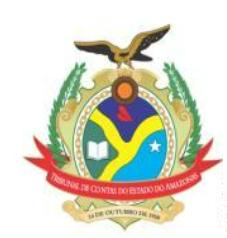 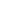 ESTADO DO AMAZONASTRIBUNAL DE CONTASAmazonas, reunidos em Sessão do Tribunal Pleno, no exercício da competência atribuída pelo art. 12, incisoI, alínea “b” e inciso X, da Resolução nº 04/2002-TCE/AM, à unanimidade, nos termos do voto doExcelentíssimo Senhor Conselheiro-Relator, com base na Informação da DIRH e no Parecer da DIJUR, nosentido de: 9.1. RETIFICAR o Acórdão Administrativo nº 250/2022 - Administrativa - Tribunal Pleno, demodo a reconhecer que a servidora tem direito a 4/5 (quatro quintos) a título de vantagem pessoal, no CargoComissionado de Assistente Administrativo – Símbolo CC1, no valor correspondente a R$ 2.377,15(dois mil, trezentos e setenta e sete reais e quinze centavos), conforme última revisão da Lei nº 5.995/2022incorporados a seus proventos mensalmente e NÃO de Função de Confiança GAA - Gratificação de ApoioAdministrativo, com fulcro no princípio da autotutela e Súmula 473 do STF; 9.2. DETERMINAR à DRH que:a) Providencie a retificação do registro da concessão da vantagem pessoal nos assentamentos funcionais daservidora, bem como elabore os atos normativos relativos ao caso em comento; b) Proceder o cálculo dosvalores a que faz jus a requerente; c) Adote as providências junto à AMAZONPREV, por se tratar de servidoraaposentada. 9.3. ARQUIVAR o processo nos termos regimentais, após o cumprimento integraldo decisum, nos termos da legislação vigente.PROCESSO Nº 008868/2022 – Solicitação de Exoneração, tendo como interessado o Sr. Wagner Martinsdos Santos Monteiro.ACÓRDÃO ADMINISTRATIVO Nº 315/2022: Vistos, relatados e discutidos estes autos acimaidentificados, ACORDAM os Excelentíssimos Senhores Conselheiros do Tribunal de Contas do Estado doAmazonas, reunidos em Sessão do Tribunal Pleno, no exercício da competência atribuída pelo art. 12, incisoI, alínea “b” e inciso X, da Resolução nº 04/2002-TCE/AM, à unanimidade, nos termos do voto doExcelentíssimo Senhor Conselheiro-Relator, com base na Informação da DIRH e no Parecer da DIJUR, nosentido de: 9.1. DEFERIR o pedido do senhor Wagner Martins dos Santos Monteiro, Auditor Técnico deControle Externo desta Corte de Contas, matrícula 003.883-0A, quanto seu pedido de exoneração; 9.2.DETERMINAR à Diretoria de Recursos Humanos que: a) Adote as providências para exonerar o servidor,nos termos do art. 102, IV, da Lei nº 2423/1996 c/c art. 29, V, da Resolução nº 04/2002 – TCE/AM, a contarde 11/07/2022, bem como adotar as medidas cabíveis no tocante ao cálculo e consequente pagamento dasverbas rescisórias; b) Aguarde o cronograma financeiro a ser disponibilizado pela DIORF e, em seguida,mediante disponibilidade financeira e orçamentária, encaminhe o feito à referida Diretoria para que procedaao pagamento dos valores referentes à indenização das verbas rescisórias; c) Comunique ao interessadoquanto ao teor da decisão. 9.3. ARQUIVAR o processo nos termos regimentais, após o cumprimento integraldo decisum.SECRETARIA DO TRIBUNAL PLENO DO TRIBUNAL DE CONTAS DO ESTADO DO AMAZONAS, emManaus, 09 de agosto de 2022.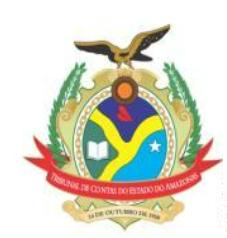 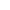 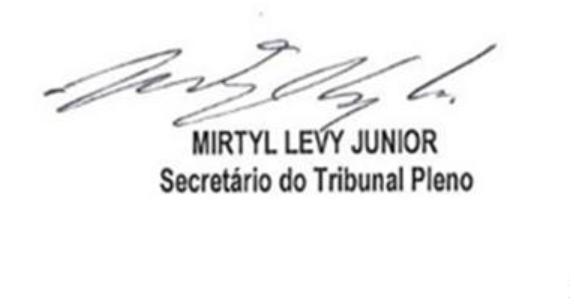 